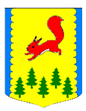 КРАСНОЯРСКИЙ КРАЙПИРОВСКИЙ МУНИЦИПАЛЬНЫЙ ОКРУГПИРОВСКИЙ ОКРУЖНОЙ СОВЕТ ДЕПУТАТОВРЕШЕНИЕИзбрать на должность председателя контрольно-счетного органа Пировского муниципального округа Красноярского края Коробейникову Татьяну Александровну, сроком на пять лет. Приступить к работе с 09 ноября 2021 г.Контроль за исполнением настоящего решения оставляю за собой.Решение вступает в силу с момента его подписания.Председатель Пировскогоокружного Совета депутатов                                                         Г.И. Костыгина09.11.2021       с. Пировское     	№ 15-175р       с. Пировское     	№ 15-175р№ 15      р№ 15      рОб избрании председателяконтрольно-счетного органаПировского муниципального округаКрасноярского краяВ соответствии с Бюджетным кодексом Российской Федерации, Федеральным законом от 06.10.2003 № 131-ФЗ «Об общих принципах организации местного самоуправления в Российской Федерации», Федеральным законом от 07.02.2011 года, № 6-ФЗ «Об общих принципах организации и деятельности контрольно-счетных органов субъектов Российской Федерации и муниципальных образований», Решением Пировского окружного Совета депутатов от 30.09.2021 № 14-163р, «Об утверждении Положения о контрольно-счетном органе Пировского муниципального округа Красноярского края», Уставом Пировского муниципального округа, Пировский окружной Совет депутатов РЕШИЛ:Об избрании председателяконтрольно-счетного органаПировского муниципального округаКрасноярского краяВ соответствии с Бюджетным кодексом Российской Федерации, Федеральным законом от 06.10.2003 № 131-ФЗ «Об общих принципах организации местного самоуправления в Российской Федерации», Федеральным законом от 07.02.2011 года, № 6-ФЗ «Об общих принципах организации и деятельности контрольно-счетных органов субъектов Российской Федерации и муниципальных образований», Решением Пировского окружного Совета депутатов от 30.09.2021 № 14-163р, «Об утверждении Положения о контрольно-счетном органе Пировского муниципального округа Красноярского края», Уставом Пировского муниципального округа, Пировский окружной Совет депутатов РЕШИЛ: